Дифференцированное обучение каксредство повышения эффективности учебной деятельности младших школьниковКак известно, на земле нет людей с одинаковыми кожными узорами на пальцах рук, на дереве нет совершенно одинаковых листьев. Точно так же не существует абсолютно одинаковых личностей, так нет двух школьников, обладающих одинаковым набором способностей, умений, поведением и тд. Поэтому одной из важнейших задач начального образования - является создание условий для того, чтобы каждый ученик мог полностью реализовать себя, свои индивидуальные особенности, желал и умел учиться.Обычно класс состоит из учащихся с неодинаковым развитием и степенью подготовленности, разным отношением к учению и разными интересами. Учитель не может при традиционной организации обучения равняться на всех одновременно. И он вынужден вести обучение применительно к среднему уровню развития и обученности детей. Это неизбежно приводит к тому, что «сильные» ученики (условно обозначим) искусственно сдерживаются в своем развитии, теряют интерес к учению, которое не требует от них умственного напряжения, а «слабые» ученики обречены на хроническое отставание, они также теряют интерес к учению, которое требует от них слишком большого умственного напряжения.Те, кто относятся к «средним», тоже очень разные, с разными интересами и склонностями, с разными особенностями восприятия, воображения, мышления. Один запоминает быстро, но не прочно, другой – медленно, но продуктивно; один приучен организованно работать, другой работает по настроению, нервно и неровно; один занимается охотно, другой – по принуждению.Поэтому обучение должно быть, по выражению Шалвы Александровича Амонашвили, «вариативным к индивидуальным особенностям школьников». Нужно, чтобы каждый ученик работал в полную меру своих сил, чувствовал уверенность в себе, ощущал радость учебного труда, сознательно и прочно усваивал программный материал, продвигался в развитии. Для этого учебный процесс необходимо строить на основе принципа индивидуального подхода к школьникам. Следует ориентироваться на индивидуально – психологические особенности учеников, включать в работу с ними специальные способы и приёмы, соответствующие их индивидуальным особенностям. Индивидуальный подход в учебном процессе предполагает действенное внимание к каждому ученику, его творческой индивидуальности. Без него формирование личности невозможно. Один из путей реализации индивидуального подхода к детям – дифференциация обучения.Дифференциация в переводе с латинского «difference» означает разделение, расслоение целого на различные части, формы, ступени.Поскольку та или иная индивидуальная особенность часто является типической, т.е. характерной для нескольких учеников, то индивидуальный подход может осуществляться к группе школьников, отличающихся одними и теми же особенностями. В педагогике такой подход называется дифференцированным. (Это ни в коей мере не исключает индивидуальной работы с отдельными учащимися).Впервые понятие «дифференцированный» подход в обучении появилось за рубежом в начале 20 века. Основателем его считают представителей направления гуманистической психологии Карла Роджерса, Абрахама Маслоу. В настоящее время ряд учёных как Алексеев Н. Н., Бондаревская Е. В.,   Демакова И. Д  и многие другие исследуют и разрабатывают концепции, модели, технологии дифференцированного подхода в обучении. Данный подход в учении находится на стадии развития.По форме организации большинство исследователей различают два вида дифференциации обучения школьников:1. Внешняя дифференциация – предполагает создание особых типов школ и классов, в которые зачисляются учащиеся с определёнными индивидуальными особенностями. Школы особого типа ориентированы на учащихся:-  имеющих определённые способности, проявляющих интерес к какому - либо циклу предметов, с высоким уровнем обучаемости (гимназии, лицеи, школы с углубленным изучением отдельных предметов);-  с отклонением в физическом или интеллектуальном развитии (коррекционные школы разных типов).2. Внутренняя дифференциация – предполагает организацию работы внутри класса соответственно группам учащихся, отличающихся одними и теми же более или менее устойчивыми индивидуальными особенностями.Существует как положительные, так и отрицательные стороны дифференцированного обучения. Поэтому подходить к распределению групп нужно подходить с большой осторожностью. Разным ученикам требуется разное время, разный объём, разные формы и виды работы, чтобы овладеть программным учебным материалом. Дифференцированный подход состоит в том, чтобы учитывать тем или иным образом эту разницу.Организация учителем внутриклассной дифференциации включает несколько этапов:1. Определение критериев, в соответствии с которыми создаются группы учащихся для дифференцированной работы .2. Проведение диагностики на основе выбранных критериев.3. Распределение учащихся по группам с учетом результатов диагностики.4. Определение способов дифференциации, разработка дифференцированных заданий для выделенных групп учащихся.5. Реализация дифференцированного подхода к учащимся на различных этапах урока.6. Диагностический контроль за результатами работы учащихся, в соответствии с которым могут изменяться состав группы и характер дифференцированных заданий.Большинство школьных классов являются разноуровневыми, поскольку детей не отбирают в них специально по какому-либо критерию. Учителя обычно выделяют в таких классах группы, называя их «сильные», «средние», и «слабые» ученики. При этом одни педагоги считают главным критерием деления на группы успеваемость, другие – способности учащихся.Существует множество критерий деления учащихся на учебные группы: и по объему знаний, и по способности к учению и отношению к учению. Инга Уит в своих работах выделяет 7 критериев деления учеников на группы: обученность, обучаемость, умение самостоятельно работать, отношение к учению, мотивы учения, познавательные интересы, специальные способности.Проведение диагностики:При диагностировании учащихся я использую диагностику, проводимую школьным психологом, анализирую результаты самостоятельного выполнения детьми различных заданий, устных ответов у доски, работу в тетрадях.  Наиболее полную картину дают разноуровневые проверочного работы. На основе этих результатов распределяю детей по группам (уровням), не рекомендую рассаживать детей по рядам в соответствии с выделенными группами, так как могут быть даны различные прозвища слабым ученикам, или возникнет недоброжелательное отношение к ним.
Важно соблюдать педагогический такт при распределении по группам.  Группы могут быть постоянного и сменного состава. Как показала практика нецелесообразно составлять группу только из слабоуспевающих учеников. Нужно, чтобы в ее составе были среднеуспевающие, а также хорошо и отлично успевающие учащиеся.Величина групп может быть различна. Она колеблется в пределах 3-6 человек, меняется в зависимости от содержания и характера предстоящей работы. Я использую различные приемы при объявлении групп: например, зачитываю состав групп, даю им нейтральные названия (солнышко, звездочка, и предупреждаю, что каждая группа (команда) будет получать свои задания на уроках.В следующий раз раздаю учащимся символы, которые соответствуют названиям их групп (это могут быть вырезанные из бумаги геометрические фигуры).  Дифференцированные задания записываются на доске рядом с такими же символами. Каждый ученик легко определяет, какое задание для него. Символы я периодически меняю.Некоторые способы дифференциации (по степени самостоятельности) вообще не требуют открытого разделения учеников на группы. Дети сами выбирают, нужна ли помощь учителя самостоятельно выбирают задания. Нужна ли на уроке дифференцированная работа или индивидуализация заданий я определяю, учитывая тип урока, его цели и содержание. В зависимости от этого разрабатываю дифференцированные задания для разных групп.Способы дифференциации учебной деятельности:   Рассмотрим различные способы дифференциации, которые могут быть использованы на различных уроках. Они предполагают дифференциацию содержания учебных заданий по уровню творчества, объёму, трудности.Используя различные способы организации деятельности детей и единые задания, я дифференцирую их по:1. Степени самостоятельности учащихся; 2. Характеру помощи учащихся:по уровню творчества (не творческое выполнение заданий - это работа по образцу, работа по воспроизведению знаний, к творческим заданиям относятся упражнения, отличающиеся от стандартных);по уровню трудности;по объему (выполняется ещё  кроме основного и дополнительное задание аналогичное основному. Это обусловлено разным темпом работы учащихся. Дифференциация по объему сочетается с другими способами, могут быть творческие или более трудные задания. Дополнительными могут быть задания на смекалку, задачи игрового характера) степени самостоятельности (все дети выполняют одно задание, но одни это делают под руководством учителя, а другие самостоятельно);характеру помощи учащимся (эта работа не предусматривает фронтальную работу под руководством учителя). Все учащиеся сразу приступают к самостоятельной работе. Но тем детям, которые испытывают затруднения, оказывается помощь в виде вспомогательных карточек, подготовительных упражнений, записей на доске  (см. Приложение).              Способы дифференциации могут сочетаться друг с другом, а задания могут предлагаться по выбору.    На уроках закрепления и повторения ранее изученного материала дифференциация используется гораздо чаще, чем на уроках ознакомления с новым материалом. Но все таки дифференцированный подход необходим на всех этапах обучения, а точнее, на всех этапах усвоения знаний, умений. Это тоже является существенным положением методики дифференцированного обучения.Этап изложения новых знаний:            Рассмотрю приемы, которые  я использую для дифференциации работы учащихся при ознакомлении с новым мате риалом.            Прием многократного объяснения нового материала.Суть приема заключается в том, что учитель несколько раз объясняет новый материал.После первого объяснения некоторые ученики приступают к самостоятельной работе — они выполняют предназначенное для них дифференцированное задание  № 1.Для тех учеников, которые не до конца осмыслили новый материал, повторяю еще раз объяснение, но использую другую наглядность, материалы учебника. Второе объяснение более краткое, сжатое, обращаю внимание только на главные выводы. После этого еще часть детей приступают к самостоятельной работе. Они выполняют дифференцированное задание  № 2.Для учащихся со слабой подготовкой и низкой обучаемостью иногда необходимо и третье объяснение, в котором делаю акцент на наиболее трудные моменты. Стараюсь активизировать детей, привлекаю их к участию в объяснении материала.                                        Во время объяснения нового материала важно учитывать психофизиологические особенности детей. Дополнительные вопросы (или какие-то особые фразы специально подготовленные) я могу адресовать для учеников со слабой слуховой памятью, невнимательным, рассеянным; учащимся с хорошей зрительной памятью помогает наглядность, с моторной-практическая работа на доске.             Этап закрепления и применения знаний и умений.На этом этапе основой дифференцированного подхода является организация самостоятельной работы. Здесь более всего содержится возможностей для учёта особенностей учащихся. 1. Дифференциация по степени самостоятельности учащихся.Все дети выполняют одинаковые упражнения, но одни это делают под руководством учителя, другие - самостоятельно.2.  Дифференциация по объему учебного материала. Детям с высокой обучаемостью даю дополнительные задания, связанные с новым материалом. Это предполагает, что часть учеников выполняют кроме основного задания ещё и дополнительные.3. Дифференциация по характеру учебных действий. Для ребят с низкой обучаемостью на этапе первичного закрепления обязательно проговаривание действий вслух, комментирование, поэтому именно для них организуется выполнение предметных действий, используется наглядность. Обучающиеся приступили к изучению темы «Площадь», научились сравнивать площадь фигур «на глаз» и наложением.        Необходимо их подвести к новому способу сравнения площадей, основанному на использовании мерки. Ученики с высокой обучаемостью могут сделать «открытие» самостоятельно, а остальным предлагается следующий план действий.Рассмотрю наиболее типичные приёмы и виды дифференцированных задании.Пример, урок русского языка  «Парные звонкие глухие согласные на конце слова».Я готовлю три варианта заданий. На доске три кружка: красного, зелёного и жёлтого цвета. Учащиеся сами выбирают вариант, по своим способностям. Сильные учащиеся должны не только выполнить определённое задание, но и подойти к нему творчески. Необходимо придумать несколько слов на это правило и составить с ними предложения на определённую тему. Средним учащимся предложено на конце слов вставить пропущенную букву и найти проверочное слово. Слабым учащимся для самостоятельной работы даю облегчённые карточки-задания вида МА… , СТОЛ… , ФЛА… , СНЕ…. В качестве вспомогательного средства используются карточки-помощники, памятки. Таким образом, дифференцированный подход на этом этапе закрепления и применения знаний осуществляется преимущественно в виде заданий различной трудности и характера. Наиболее удобно предъявлять их в форме индивидуальных карточек. Карточки - помощники являются либо одинаковыми для всех детей группы, либо подбираются индивидуально. Ученик может получить несколько карточек с нарастающем уровнем помощи. От урока к уроку степень помощи ученику уменьшается.На карточках могут использоваться различные виды помощи:образец выполнения задания: показ способа решения, образец рассуждения;справочные материалы;алгоритмы, памятки; иллюстрации, краткая запись, схема;разъяснение слов, указание на какую-либо деталь;вспомогательные вопросы;план решения;начало решения;характеру учебных действий. (Приложение)Рассмотрим особенности работы с карточками-помощницами.Задача. «Дядя Федор поехал с папой в Простоквашино на 5 дней. Дядя Федор привез в подарок Матроскину 15 бутербродов, а папа 13 бутербродов. Сколько бутербродов съел Матроскин, если через 2 дня у него осталось 9 бутербродов?»Этап проверки и оценки знаний.На этом этапе важно четко выяснить, на каком уровне усвоено каждым учеником одно и тоже знание и умение. Исходя из этого, можно составлять серии заданий повышающейся или понижающейся трудности. Одним из наиболее практичным и оперативным способом проверки является тестирование. Систематическое применение тестов разных видов позволяет быстро и достаточно верно проанализировать успешность обучения. Содержание контрольных работ должно предоставлять учащимся возможность показать то, что они знают, а не то, что не знают. Проверка знаний даёт возможность установить актуальный уровень знаний учащихся и, опираясь на него, наметить дальнейший путь его обучения и развития. Кроме этого, опрос — это и повторение, и закрепление знаний, и от того, насколько он будет эффективным, зависит дальнейшая перспектива обучения учащихся.Так, взаимоопрос можно осуществлять на уроке следующим образом.1. Учащимся первого ряда даются карточки с заданиями. Обычно предлагается выбрать правильный ответ, или ответы из нескольких предложенных заданий, или же указать неверный ответ, или же дописать определение и т. п.2. Получивший карточку на отдельном листочке пишет свою фамилию, номер выбранного ответа, который он считает правильным, и передаёт карточку и свой ответ на последующую парту по своему ряду. Получивший карточку должен её проверить и оценить, поставить оценку. При этом он пишет на карточке примерно следующее: «такой-то (указывается фамилия) оценил такого-то (фамилия) на...», ставит отметку и передаёт карточку и листок с оценкой на следующую по ряду парту, делая на листочке мотивировку ответа. Например, «Петров оценивает Иванова на «5». «Всё правильно». Или же: «Петров оценил Иванова на «2». Неправильные ответы № 3, 5, правильно будет...» и даёт правильный, по его мнению, ответ.3. Получивший карточку должен просмотреть и ответы первого ученика и оценку второго, и оценить, но уже не первого учащегося, а второго, который проверял первого и поставил ему оценку. Если отметка, по его мнению, поставлена, верно, — он оценивает её на «отлично», если не верно, то ставится отметка «2» и после этого пишется свой вариант, и карточка с отметками передаётся дальше. Следующий учащийся так же оценивает предыдущего, внося при необходимости свои коррективы.4. После проведения такого вида опроса учитель оценивает учащихся, проводя подробный анализ ответов и оценок. Учитель отмечает, насколько правильно и неправильно выполнил задание первый ученик. Если задание выполнено правильно, ставится положительная отметка, если неправильно — неудовлетворительная. А как оценил второй учащийся своего товарища? Если он оценил его правильно, поставив «5» или «2» в зависимости от выполненного задания, ответ оценивается на «5», если задание выполнено верно, но оценено неверно, он получает «2». Следующий учащийся оценивается таким же образом. Например, первый ученик выполнил задание на «2». Второй, не найдя у него ошибку, пишет: «Всё правильно» и оценивает ответ на «5». Третий замечает ошибку в оценке ответа учащимся у своего товарища и ставит ему соответственно «2», а четвёртый, за то, что третий правильно оценил второго учащегося, ставит ему «5».5. Учащиеся получают следующие отметки: первый учащийся за свои ошибки получает отметку «2», второй — за неправильную оценку ответа товарища получает тоже «2», третий — за нахождение ошибки и правильную оценку получает «5», четвёртый учащийся за правильную оценку третьего также получает «5». 6. Но бывает и так, что второй учащийся, как и в первом случае, не имея достаточных знаний, ставит первому за неправильный ответ «5», а последующие, ориентируясь на данную отметку, тоже оценивает впереди сидящих на «5». Сразу ясно, что данные учащиеся материал не знают и поэтому, получают неудовлетворительные отметки.Таким образом, оценки наугад ни к чему хорошему не приведут. Учащиеся это быстро понимают и уже ориентируются не на отметку, которую поставил товарищ, а на степень правильности выполненного задания, на имеющиеся у себя знания.На первых порах анализ очень подробный. Скрупулёзно разбирается каждый ответ и каждая отметка. Вначале учащиеся путаются при оценке и оценивают не тех, кого надо. Часто, вместо того, чтобы оценить своего соседа по ряду, они оценивают выполнившего задание первым. При подробном и терпеливом разъяснении, кого и за что надо оценить, как мотивировать свою оценку, то через 2-3 занятия учащиеся хорошо усваивают этот метод опроса и уже не допускают ошибок.Ценность этого вида опроса в том, что помимо того, что проверяются знания учащихся, у них вырабатывается умение оценивать своих товарищей объективно, без ложного чувства «товарищества» и взаимовыручки. Если из «чувства товарищества» ученик поставил своему другу «5», когда ему положено «2», то ему грозит, что следующий оценивающий поставит ему оценку «2». А если и остальные поставят друг другу отличные отметки, то преподаватель неминуемо оценит их объективно на «2». Этот вид опроса очень нравится учащимся, вызывает у них интерес и вырабатывает принципиальность и самокритичность. В первое время такой вид опроса занимает много времени, но потом он осуществляется очень быстро и карточка буквально «пролетает» по рядам. Необходимо чередовать и ряды парт. Карточку, которую на первом занятии положили на первый ряд, на втором можно положить на второй ряд, а на третьем — на третий, но всё равно он будет считаться первым и распределение по видам опроса радо начинать от него. Этап — домашняя работа. Это - особый вид самостоятельной работы. Он происходит без непосредственного руководства учителя, поэтому нуждается в создании необходимых условий для успешного его выполнения. Одно из главных условий, на мой взгляд, - это доступность домашней работы. Чаще всего мы даём общее задание классу. Для одних оно может быть лёгким, для других - трудным. Поэтому, предлагая домашнее задание можно дифференцировать его: для более сильных учеников дать, например, дополнительные задания, требующие творческого поиска; для слабоуспевающих предусмотреть определённые меры помощи. Пример - урок математики:  «Порядок выполнения арифметических действий». В ходе урока учащиеся готовятся к выполнению домашней работы. Я разъясняю содержание и требования к выполнению домашней работы, обращаю внимание на возможные затруднения при его выполнении, указываю способы оформления, а затем определяю меру руководства индивидуальной работой, т.е. дифференцирую задания для определённых детей. Привожу пример домашнего задания: 36 : 4  3                          9  4 - 28                   (73 - 45) : 727 : (12 : 4)                     12 + 4  7                  (61 - 28) : 332 : 8  9                          51 – 28 : 7                (80 - 56) : 6Для закрепления правил о порядке арифметических действий слабоуспевающим ученикам предлагаю в помощь следующую справку. Карточка.ПОМНИ!1) Если в выражениях без скобок указаны действия сложения и вычитания, умножения и деления, то сначала выполняют по порядку умножение и деление, а затем сложение и вычитание.2) В выражениях со скобками первыми выполняют действия над числами, записанными в скобках.Отдельным сильным ученикам даю более сложное задание; выписать в тетрадь лишь те выражения, значение которых делится на 4.Такая дополнительная смысловая нагрузка ориентирует учащихся не только на решение примеров, но и на повторение таблицы умножения на 4.Главное в этой работе - систематическое наблюдение за учебной деятельностью учащихся.Приведу еще один  пример домашнего задания по математике Пример 1.  Найдите значения выражений.1-я группа.                   2-я группа.                       3-я группа.28 : 2 + 3                       28 : 2 + 56 : 8                   28 : 2 + (50 + 6) : 8                                   45-7·3                            5·9-7·3                              (35 - 30) · 9 - 7 · Усложнение заданий в данном случае заключается не только в увеличении количества действий, но и в изменении ситуации применения правил о порядке выполнения арифметических действий.Практика, работы показала, что наличие в домашнем задании     различных вспомогательных средств позволяет закреплять знания, умения и навыки учащихся. Таким образом, дифференцированный подход к учащимся в процессе обучения способствует подготовке слабоуспевающих к восприятию нового материала, вовремя восполнять пробелы в знаниях, шире использовать познавательные возможности учеников, особенно сильных, и постоянно поддерживать интерес к предметам.Мой опыт и анализ домашних работ, самостоятельных работ в классе, диктантов, бесед с детьми показали, что при дифференцированном подходе к детям значительно повышается уровень усвоения знаний, достигаются определённые положительные успехи в работе. У учащихся появляется уверенность в своих силах, они испытывают меньше затруднений при решении новых задач, в которых встречаются незнакомые ситуации. Всё это способствует активизации мыслительной деятельности учащихся, при этом возникает положительная мотивация в процессе учения.  ПриложениеI.         Использование тестовых заданий, включающих обязательные и 
дополнительные части. Тестовое задание по русскому языку по проверке знаний и умений. «Деление на слоги и перенос»1. Составь слова по схемам: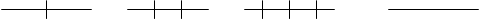 2. Составь схемы к словам:товарищ           маленькая                   куст3. Раздели на слоги, и перенеси данные слова:4. Выдели корни в сложных словахВездеход      рыболов              паровоз                 пылесос
ледокол        пчеловод            сталевар               зверолов*5. Составь сложные слова из данных и выдели соединительную гласнуюСнег падает - …
Вода падает - …
Пешком ходит - …
Сам летает - …
Сам варит - ...*6. Раздели на слоги и перенеси сложные слова:* - Задание повышенного уровня; С 1-4 - обязательны для всех.II.  Предлагаю вашему вниманию различные виды дифференцированных заданий при изучении устных приемов сложения и вычитания в пределах сотни.I. Задания с алгоритмическими предписаниями.Под алгоритмом обычно понимают точное предписание о выполнении в определенной последовательности элементарных операций для решения любой из задач, принадлежащих данному типу. Задание. Выполни сложение: 47 + 15 Алгоритм выполнения Замени каждое слагаемое суммой разрядных слагаемых. Сложи десятки с десятками, а единицы с единицами. Какое число получилось?  II. Задания с сопутствующими указаниями, инструкциями           В этих заданиях даются указания и советы частного характера, определяющие выбор способа действий, активизирующих внимание на центральном звене задания.Задание. Выполни сложение: 47 + 15 План решения Подчеркни в каждом числе цифру десятков одной чертой, а цифру единиц – двумя. Сложи десятки с десятками, а единицы с единицами. Сколько десятков получили? Сколько единиц? Какое число получилось? Сделай вывод. Рассуждая аналогично, найди значения выражений: 18 + 43; 25 + 36. III. Задания с выбором правильного решения Такие задания содержат пример или задачи и варианты ответов. Учащийся выбирает тот ответ, который, по его мнению, соответствует данному заданию, т. е. опознает правильное решение.Задание. В школьном кружке 19 девочек. Это на 7 человек меньше, чем мальчиков. Сколько мальчиков в кружке?1. Попробуй найти схему задачи:Варианты ответов: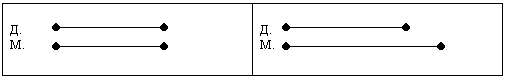         2. Реши задачу             III.  Наибольшие трудности испытывают младшие школьники при решении задач.              Рассмотрим конкретный пример индивидуализации самостоятельной учебной деятельности учащихся при обучении их решению задач на примере такой задачи:             На стоянке стояло 69 машин. Потом подъехали еще 23 машин. Сколько машин на стоянке?Учащимся дается определенное время на выполнение задания, затем – время для самопроверки, взаимопроверки. После чего предлагается сверить задание с образцом. Каждый ученик анализировал свою работу и оценивает её.IV.  Примеры - (работа с карточками)1.Наиболее удобное средство работы – это карточки. Например, по теме «Безударные гласные». 1 группа. Вставить пропущенные буквы. Выбери из предложенных слов проверочные слова. Запиши.     В…лна, в..сна, д..мишко,                             Волнистый, волноваться,л..сной. с..оновый, в..дичка.                             волны, вёсла, домище,                                                                             весенний, домовой, дом,                                                                             лесок, лес, сосны, вода,                                                                             сосенки, водный.2 группа. Вставь пропущенные буквы, используя алгоритм. Запиши проверочные слова.б*гун -                   Алгоритм.х*дить-             1. Прочитай слово.сл*ды-              2. Поставь ударение.в-да -                3. Выдели корень.б*да  -               4. Измени слово или подбери однокоренные, найдив*лна  -                 проверочные слова.                        5. Напиши слово, вставь букву.                        6. Обозначь орфограмму.3 группа. Вставь пропущенные буквы, подбери и запиши проверочные слова.прол*тать -д*ждливый -в*сенний -гр*зовой -тр*винка -стр*ла -V.           Мною отобрано содержание для организации дифференцированного обучения на уроках математики, которое позволяет проводить работу со всем классом одновременно на разных уровнях на одном учебном материале.Приведу примеры некоторых заданий:Карточка 1Прочитай задачу внимательно. Она не совсем обычная. Подумай, что в задаче известно и что нужно узнать. Реши задачу.Карточка 2Подумай, все ли числа нужно использовать при решении задачи.Карточка 3   В задаче есть лишние данные. Подумай, какие числа не нужны для решения задачи.Карточка 4Подумай, верно ли составлена краткая запись задачи:Привезли  - ?, 15 б. и 13 б. Съел — ? б.Осталось - 9 б.Карточка 5Подумай, как можно узнать, сколько всего бутербродов привезли Матроскину и сколько он их съел?Карточка 6 Воспользуйся схемой и реши задачу:1) п + п  = п (б.) — привезли2) п - п = п (б.)слоги                переноскорабльпальтопрекраснаяяркаяслоги             переносогнетушительоленеводвертолетземледелие1 вариант.1. Закончи краткую запись задачи:Стояло –     м
    Приехали –   м
    Стало –      м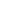 2. Вспомни, как найти, сколько всего стало….3. Используя схему, запиши выражение для решения задачи:    69        = 4. Запиши ответ.2 вариант.Отметь те задачи, которые, по-твоему, решаются действием сложения (+) действием вычитания (–) а) На одном участке посадили 56 елок, а на другом 30.
На сколько больше елок посадили на первом участке?б) На стоянке стояло 69 машин. Потом подъехали еще 23 машин.
Сколько машин на стоянке?в) В одной коробке лежало 20 карандашей, это на 4 карандаша больше, чем в другой.
Сколько карандашей во второй коробке?Реши вторую задачу, выполнив схему.3 вариант:Отметь те задачи, которые, по-твоему, решаются действием сложения (+) действием вычитания (–) а) На одном участке посадили 56 елок, а на другом 30.
На сколько больше елок посадили на первом участке?б) На стоянке стояло 69 машин. Потом подъехали еще 23 машин.
Сколько машин на стоянке?в) В одной коробке лежало 20 карандашей, это на 4 карандаша больше, чем в другой.
Сколько карандашей во второй коробке?Реши вторую задачу. Измени вопрос задачи так, чтобы она решалась вычитанием.
Придумай аналогичное задание для своего товарища.Раздел программыЗаданияВид дифференцированной работыГеометрический материалНачерти ломаную из четырех звеньев, длины которых 2 см, 3 см, 4 см, 2 см.1. Найди длину ломаной.
2. Начерти отрезок, длина которого равна длине ломаной.
3. Начерти ломаную такой же длины, но из трех звеньев.Геометрический материалДан прямоугольник со сторонами 3 см и 4 см.1. Вычисли площадь этого прямоугольника.
2. Начерти прямоугольник с такой же площадью, но с другими сторонами.
3. Проведи диагональ прямоугольника и найди площадь полученной фигуры.Арифметические действияДаны выражения1. Найди значение выражений.
2. Найди сумму ответов в каждом столбике.
3. Из данных выражений составь одно равенство и одно неравенство.Арифметические действияДаны выражения72 – 9+17
24: 4+28
46+14 – 12 – 8
63+5 • 4 – 64: 8
40: 8+3•8: 6
23+4•7 – 71. Раздели на три группы.
2. Выбери любую группу и найди значение выбранных выражений.
3. Составь свое выражение в выбранной группе.Решение задач











Дана задача.
На первой полке 8 книг, а на второй на 3 книги меньше.1. Поставь вопрос, чтобы задача решалась
   - в одно действие
   - в два действия 
2. Реши задачу с выбранным вопросом.
3. Измени условие задачи, чтобы она решалась так:
8+(8 – 3)+5
8+(8 – 3) – 7Решение задач











Сравни задачи. 
1) Оля вырезала 8 картинок с животными, а с цветами в 3 раза больше. Сколько картинок с цветами вырезала Оля?
2) Оля вырезала 8 картинок с животными, а с цветами 24. Сколько всего картинок вырезала Оля?1. Из данных задач составь новую, чтобы она решалась двумя действиями.
2. Измени условие, получившейся задачи так, чтобы она решалась тремя действиями.
3. Подумай, можно ли решить задачу другими способами?